

https://www.skolskiportal.hr/clanak/8823-u-grckoj-su-naucili-mnogo-o-poduzetnistvu/

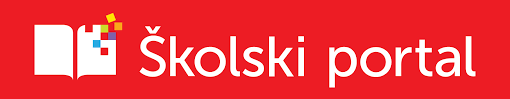 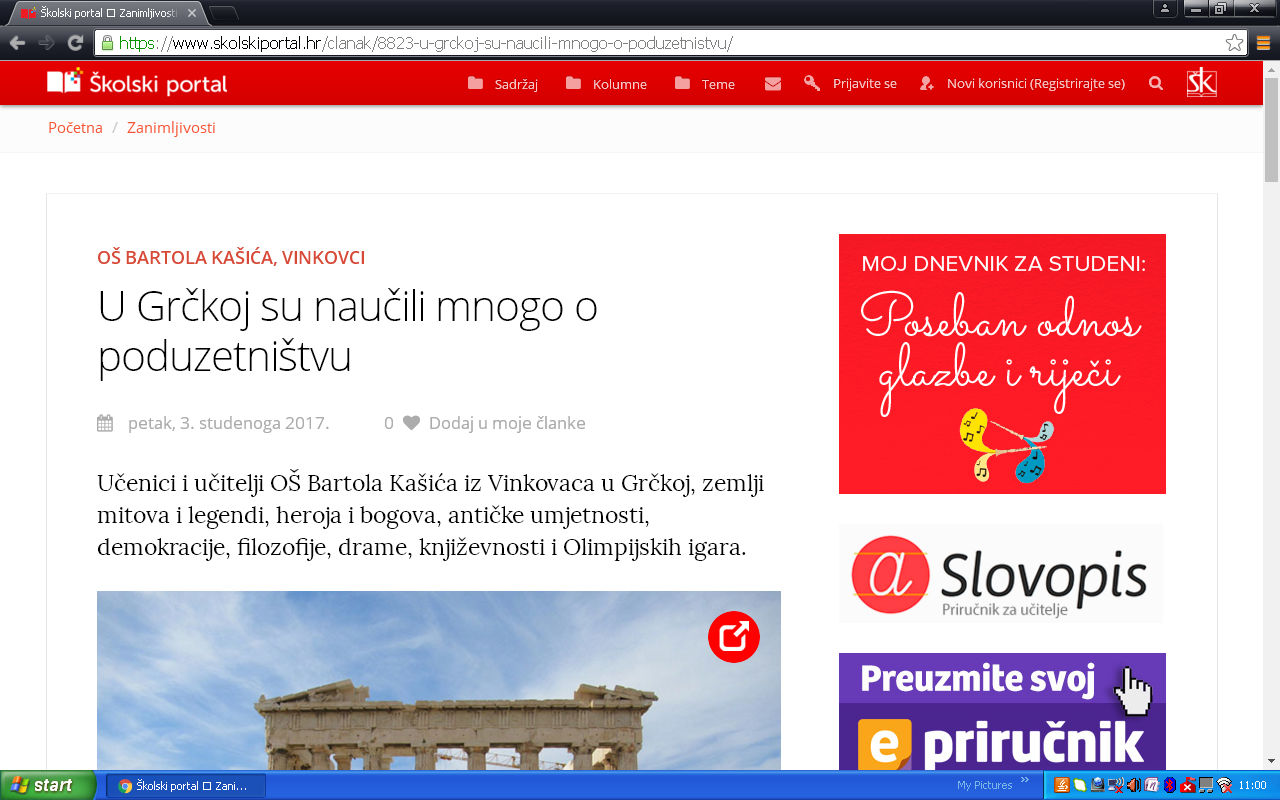 